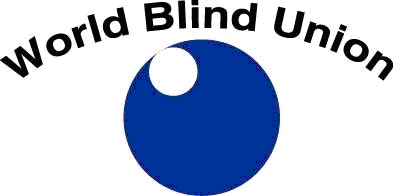 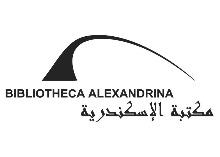 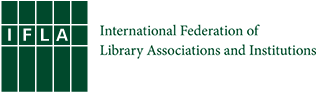 Symposium on the Way Forward for an Egyptian Ratification of the Marrakesh TreatyProgramSunday, 12 February 20178:30–9:00 Registration9:00–9:30 Opening SessionWelcome speeches by:Lamia Abdelfattah, Head of Library Sector, Bibliotheca AlexandrinaKaren Keninger, Chair of IFLA Libraries Serving Persons with Print Disabilities Section, USABrief self-introductions by participants9:00–10:45 Session 1: Problem (Book Famine) and Solution (Marrakesh Treaty)Moderator: Karen Keninger, Chair of IFLA/LPDThe Right to ReadChristopher Friend, Technical Advisor on the Marrakesh Treaty, WBU, UKThe Impact of the Book Famine for Visually Impaired and Other Print Disabled Readers in EgyptReda Sayed, Board Member, Fajr Al-Tanweer Association for the Blind in EgyptHeba Kholeif, Officer, Bibliotheca Alexandrina Cairo Embassy of Knowledge Moderator: Karen Keninger, Chair of IFLA/LPDThe Right to ReadChristopher Friend, Technical Advisor on the Marrakesh Treaty, WBU, UKThe Impact of the Book Famine for Visually Impaired and Other Print Disabled Readers in EgyptReda Sayed, Board Member, Fajr Al-Tanweer Association for the Blind in EgyptHeba Kholeif, Officer, Bibliotheca Alexandrina Cairo Embassy of Knowledge Moderator: Karen Keninger, Chair of IFLA/LPDThe Right to ReadChristopher Friend, Technical Advisor on the Marrakesh Treaty, WBU, UKThe Impact of the Book Famine for Visually Impaired and Other Print Disabled Readers in EgyptReda Sayed, Board Member, Fajr Al-Tanweer Association for the Blind in EgyptHeba Kholeif, Officer, Bibliotheca Alexandrina Cairo Embassy of Knowledge Moderator: Karen Keninger, Chair of IFLA/LPDThe Right to ReadChristopher Friend, Technical Advisor on the Marrakesh Treaty, WBU, UKThe Impact of the Book Famine for Visually Impaired and Other Print Disabled Readers in EgyptReda Sayed, Board Member, Fajr Al-Tanweer Association for the Blind in EgyptHeba Kholeif, Officer, Bibliotheca Alexandrina Cairo Embassy of Knowledge Moderator: Karen Keninger, Chair of IFLA/LPDThe Right to ReadChristopher Friend, Technical Advisor on the Marrakesh Treaty, WBU, UKThe Impact of the Book Famine for Visually Impaired and Other Print Disabled Readers in EgyptReda Sayed, Board Member, Fajr Al-Tanweer Association for the Blind in EgyptHeba Kholeif, Officer, Bibliotheca Alexandrina Cairo Embassy of Knowledge Moderator: Karen Keninger, Chair of IFLA/LPDThe Right to ReadChristopher Friend, Technical Advisor on the Marrakesh Treaty, WBU, UKThe Impact of the Book Famine for Visually Impaired and Other Print Disabled Readers in EgyptReda Sayed, Board Member, Fajr Al-Tanweer Association for the Blind in EgyptHeba Kholeif, Officer, Bibliotheca Alexandrina Cairo Embassy of Knowledge Open floor for questions and comments from participants.10:45–12:00 Session 2: Legislative RequirementsModerator: Hala Essalmawi, Principal Attorney/IPR Officer, EgyptThe Importance of the Disability Bill and Egyptian Commitment to the UNCRPDKhaled Hanafy, Parliament member, EgyptThe Importance of the Disability Bill and Egyptian Commitment to the UNCRPDKhaled Hanafy, Parliament member, EgyptProcess of Egypt Ratification of Marrakesh TreatyHeba Mostafa, Director, Intellectual Property Division, Ministry of Foreign Affairs, Egypt Dr. Mohamed Mohsen el-Naggar, Professor of Law, University of Alexandria, EgyptProcess of Egypt Ratification of Marrakesh TreatyHeba Mostafa, Director, Intellectual Property Division, Ministry of Foreign Affairs, Egypt Dr. Mohamed Mohsen el-Naggar, Professor of Law, University of Alexandria, EgyptOpen floor for questions and comments from participants.12:00–12:30  Coffee break12:30–14:00 Session 3: Matching the Reading Needs of Egypt's Visually Impaired with the Marrakesh TreatyModerator: Kirsi Ylanne, Accessibility Expert, Celia Library, FinlandThe Role of Authorized Entities: Producing Accessible Format Titles for the Visually Impaired and Print DisabledAmr Hegazy, Head of Digital Talking Books Section, Bibliotheca AlexandrinaBothaina Esmat Kamal, Technological Observatory Manager, Ministry of Communications and Information Technology, EgyptDr. Mohamed Tohamy, Technical Director, Rafeeq al-Darb Library, University of Ain Shams, EgyptAlaa Farid, HR Specialist, DAESN Association, EgyptExchanging of Accessible Titles Between Authorized Entities and Direct to Individual Print-Disabled Readers in Other CountriesRichard Orme, CEO, DAISY Consortium, UKAnthea Taylor, Manager, Accessible Information Library Services Vision, Australia
Exchanging of Accessible Titles Between Authorized Entities and Direct to Individual Print-Disabled Readers in Other CountriesRichard Orme, CEO, DAISY Consortium, UKAnthea Taylor, Manager, Accessible Information Library Services Vision, Australia
Exchanging of Accessible Titles Between Authorized Entities and Direct to Individual Print-Disabled Readers in Other CountriesRichard Orme, CEO, DAISY Consortium, UKAnthea Taylor, Manager, Accessible Information Library Services Vision, Australia
Open floor for questions and comments from participants.14:00–15:00  Lunch break15:00–15:30 Session 4: Developing the Way ForwardModerator: Dina Foda, Vice Chairman, Fajr al-Tanweer Association for the Blind, EgyptCampaigning Towards RatificationChristopher Friend, Technical Advisor on the Marrakesh Treaty, World Blind Union, UK Campaigning Towards RatificationChristopher Friend, Technical Advisor on the Marrakesh Treaty, World Blind Union, UK The Development of Accessible Title Libraries Network in EgyptRichard Orme, CEO, DAISY Consortium, UK15:30–17:00  Session 5: Formation of Working Groups(Stakeholder participants will volunteer to one of the two working groups below, which they are willing to join)Ratification Campaign Team (Mentor: Christopher Friend);Developing Accessible Book Libraries Network Team(Mentor: Richard Orme).Both teams will develop a first draft work plan and agree on leadership members.17:00–17:30  Closing SessionModerators: Karen Keninger, IFLA/LPD and Christopher Friend, WBUReport on work plans by team coordinators;The Alexandria Declaration on the Marrakesh Treaty;Future support from IFLA/LPD and WBU.Moderators: Karen Keninger, IFLA/LPD and Christopher Friend, WBUReport on work plans by team coordinators;The Alexandria Declaration on the Marrakesh Treaty;Future support from IFLA/LPD and WBU.Moderators: Karen Keninger, IFLA/LPD and Christopher Friend, WBUReport on work plans by team coordinators;The Alexandria Declaration on the Marrakesh Treaty;Future support from IFLA/LPD and WBU.Moderators: Karen Keninger, IFLA/LPD and Christopher Friend, WBUReport on work plans by team coordinators;The Alexandria Declaration on the Marrakesh Treaty;Future support from IFLA/LPD and WBU.Moderators: Karen Keninger, IFLA/LPD and Christopher Friend, WBUReport on work plans by team coordinators;The Alexandria Declaration on the Marrakesh Treaty;Future support from IFLA/LPD and WBU.17:30–18:00  Visit to the Bibliotheca Alexandrina Taha Hussein Library for the Blind